A major part of a leader’s job is to inspire their team to create a better future that employees want to be a part of. A great leader always helps employees understand where the organization and their team is going, what’s possible, and how they have a role in the success of the journey.
What makes a good “imagine” statement?Creates a clear link to your ultimate business outcomeDescribes a compelling image of what your future could be likeAppeals to others to share in this exciting dream of the futureShows others how they benefit so they want to help you achieve the visionWhat makes a good “imagine” statement?Creates a clear link to your ultimate business outcomeDescribes a compelling image of what your future could be likeAppeals to others to share in this exciting dream of the futureShows others how they benefit so they want to help you achieve the visionWhat makes a good “imagine” statement?Creates a clear link to your ultimate business outcomeDescribes a compelling image of what your future could be likeAppeals to others to share in this exciting dream of the futureShows others how they benefit so they want to help you achieve the visionSample “imagine” statementsImagine if … every client told us, “You’re always two steps ahead of us in solving our business challenges.”Imagine if … customers mentally connected our brand with their needs.Imagine if … we reduced costs, improved processes, and increased sales so much that employees absolutely could not keep up with the pace of growth. Sample “imagine” statementsImagine if … every client told us, “You’re always two steps ahead of us in solving our business challenges.”Imagine if … customers mentally connected our brand with their needs.Imagine if … we reduced costs, improved processes, and increased sales so much that employees absolutely could not keep up with the pace of growth. Sample “imagine” statementsImagine if … every client told us, “You’re always two steps ahead of us in solving our business challenges.”Imagine if … customers mentally connected our brand with their needs.Imagine if … we reduced costs, improved processes, and increased sales so much that employees absolutely could not keep up with the pace of growth. What does this ideal picture 
look like?What makes it so ideal?What does it look like when we’re 
at our best?What does it look like when we’re 
at our best?What are people saying and doing?How does it 
feel to work there?TIPS: 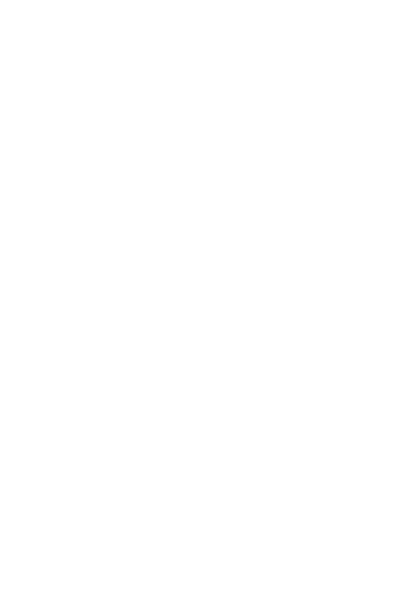 Tie your imagine statement to your ultimate business outcomeUse compelling, engaging language – no jargon or corporate speakTIPS: Tie your imagine statement to your ultimate business outcomeUse compelling, engaging language – no jargon or corporate speakTIPS: Tie your imagine statement to your ultimate business outcomeUse compelling, engaging language – no jargon or corporate speakTIPS: Tie your imagine statement to your ultimate business outcomeUse compelling, engaging language – no jargon or corporate speakTIPS: Tie your imagine statement to your ultimate business outcomeUse compelling, engaging language – no jargon or corporate speakTIPS: Tie your imagine statement to your ultimate business outcomeUse compelling, engaging language – no jargon or corporate speakNote what you see:<Insert>Note what you see:<Insert>Note what you see:<Insert>Note what you see:<Insert>Note what you see:<Insert>Note what you see:<Insert>Imagine if … <Insert>Imagine if … <Insert>Imagine if … <Insert>Imagine if … <Insert>Imagine if … <Insert>Imagine if … <Insert>Imagine if … <Insert>Imagine if … <Insert>Imagine if … <Insert>Imagine if … <Insert>Imagine if … <Insert>Imagine if … <Insert>Imagine if … <Insert>Imagine if … <Insert>Imagine if … <Insert>Imagine if … <Insert>Imagine if … <Insert>Imagine if … <Insert>